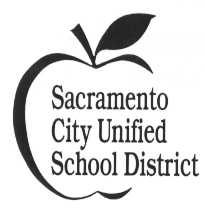 Sacramento City Unified School District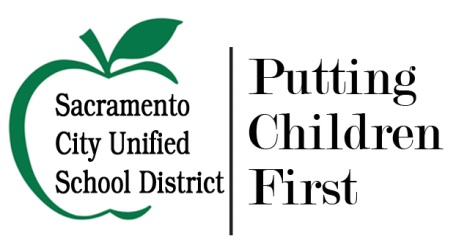 BOARD OF EDUCATIONSPECIAL MEETING  AGENDA2016/17-19Board of Education Members 		Jay Hansen, President (Trustee Area 1)Jessie Ryan, Vice President (Trustee Area 7)Darrel Woo, Second Vice President (Trustee Area 6)	 Ellen Cochrane, (Trustee Area 2)Christina Pritchett (Trustee Area 3)Michael Minnick (Trustee Area 4)Mai Vang (Trustee Area 5)Natalie Rosas (Student Board Member)Monday, April 17, 20175:00 p.m. Open Session 5:05 p.m. Closed SessionIl Fornaio RestaurantWells Fargo Center400 Capitol MallSacramento, CA 95814     5:00 p.m.OPEN SESSION / CALL TO ORDER / ROLL CALLANNOUNCEMENT AND PUBLIC COMMENT REGARDING ITEMS TO BE DISCUSSED IN CLOSED SESSIONANNOUNCEMENT AND PUBLIC COMMENT REGARDING ITEMS TO BE DISCUSSED IN CLOSED SESSION5:05 p.m.3.0 	CLOSED SESSION	While the Brown Act creates broad public access rights to the meetings of the Board of Education, including any teleconference location referenced above for items 1.0 and 2.0 or announcement, if any, out of closed session, it also recognizes the legitimate need to conduct some of its meetings outside of the public eye.  Closed session meetings are specifically defined and limited in scope.  They primarily involve personnel issues, pending litigation, labor negotiations, and real property matters.3.0 	CLOSED SESSION	While the Brown Act creates broad public access rights to the meetings of the Board of Education, including any teleconference location referenced above for items 1.0 and 2.0 or announcement, if any, out of closed session, it also recognizes the legitimate need to conduct some of its meetings outside of the public eye.  Closed session meetings are specifically defined and limited in scope.  They primarily involve personnel issues, pending litigation, labor negotiations, and real property matters.Government Code 54957 – Public Employee Discipline/Dismissal/Release /Reassignment3.2	Government Code 54957 – Public Employment            a) SuperintendentGovernment Code 54957 – Public Employee Discipline/Dismissal/Release /Reassignment3.2	Government Code 54957 – Public Employment            a) Superintendent8:00 p.m.4.0	RECONVENE INTO OPEN SESSION4.0	RECONVENE INTO OPEN SESSION8:02 p.m.5.0	ANNOUNCEMENT OF ACTION TAKEN IN CLOSED SESSION5.0	ANNOUNCEMENT OF ACTION TAKEN IN CLOSED SESSION8:05 p.m.6.0	ADJOURNMENT NOTE:  The Sacramento City Unified School District encourages those with disabilities to participate fully in the public meeting process.  If you need a disability-related modification or accommodation, including auxiliary aids or services, to participate in the public portion of the special Board meeting, please contact the Board of Education Office at (916) 643-9314 at least 8 hours before the scheduled Board of Education special meeting so that we may make every reasonable effort to accommodate you.  [Government Code § 54954.2; Americans with Disabilities Act of 1990, § 202 (42 U.S.C. §12132)]   Any public records distributed to the Board of Education less than 24  hours in advance of the special Board meeting and relating to an open session item are available for public inspection at 5735 47th Avenue at the Front Desk Counter, any teleconference location,  and on the District’s website at www.scusd.edu6.0	ADJOURNMENT NOTE:  The Sacramento City Unified School District encourages those with disabilities to participate fully in the public meeting process.  If you need a disability-related modification or accommodation, including auxiliary aids or services, to participate in the public portion of the special Board meeting, please contact the Board of Education Office at (916) 643-9314 at least 8 hours before the scheduled Board of Education special meeting so that we may make every reasonable effort to accommodate you.  [Government Code § 54954.2; Americans with Disabilities Act of 1990, § 202 (42 U.S.C. §12132)]   Any public records distributed to the Board of Education less than 24  hours in advance of the special Board meeting and relating to an open session item are available for public inspection at 5735 47th Avenue at the Front Desk Counter, any teleconference location,  and on the District’s website at www.scusd.edu